Срочная информация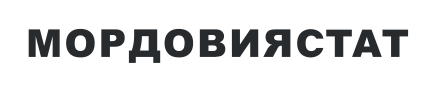 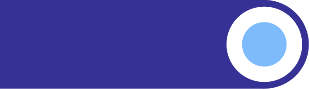 01 февраля 2024Промышленная деятельность в Республике Мордовия в январе-ДЕКАБРЕ 2023 года Индекс промышленного производства в декабре 2023 года к декабрю 2022 года составил 115,7%, к предыдущему месяцу - 97,0%.         Индекс промышленного производства в Республике Мордовия, %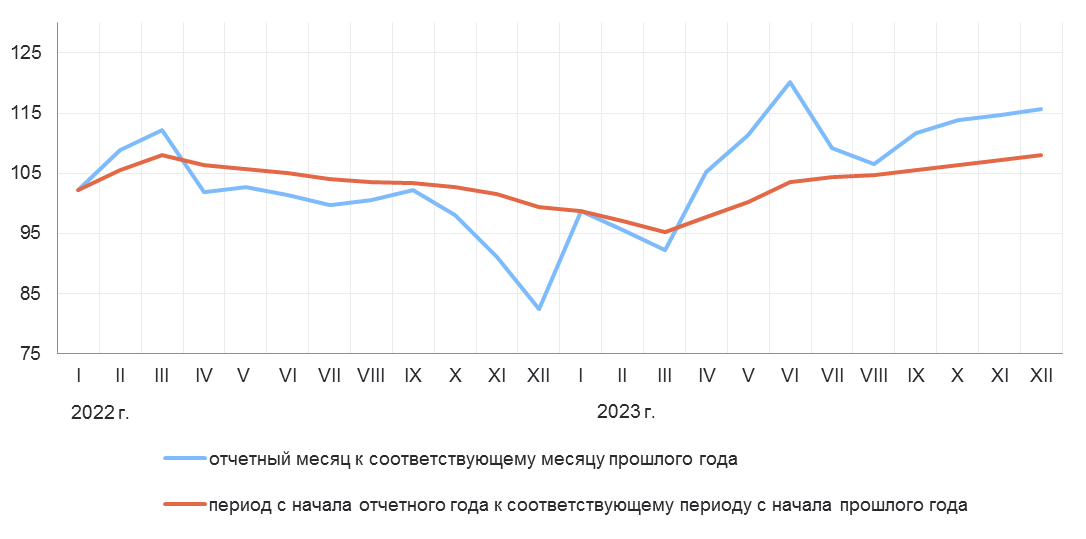 За январь-декабрь 2023 года в сравнении с аналогичным периодом прошлого года индекс промышленного производства составил 108,0%. При этом все из четырех секторов промышленного производства, учитываемые при расчете индекса, показали рост объёмов производства в сравнении с январем-декабрем 2022 года:добыча полезных ископаемых выросла на 17,9%;в обрабатывающей отрасли произошёл рост индекса производства к уровню января-декабря 2022 года на 8,6%;по виду деятельности «обеспечение электрической энергией, газом и паром; кондиционирование воздуха» индекс производства вырос на 2,4%;в отраслях, связанных с водоснабжением, водоотведением, организацией сбора и утилизации отходов, ликвидацией загрязнений, индекс производства увеличился на 0,5%.    Среди обрабатывающих производств в январе-декабре 2023 года значительный рост к аналогичному периоду прошлого года показали следующие виды деятельности:производство компьютеров, электронных и оптических изделий (на 58,8%);деятельность полиграфическая и копирование носителей информации (на 46,9%);производство машин и оборудования, не включенные в другие группировки (на 44,6%);производство готовых металлических изделий, кроме машин и оборудования (на 38,5%);производство химических веществ и химических продуктов (на 26,8%) и другие.Снижение произошло по видам деятельности обрабатывающих производств: производство лекарственных средств и материалов, применяемых в медицинских целях (на 35,0%); ремонт и монтаж машин и оборудования (на 22,6%);производство прочих готовых изделий (на 15,9%) и другим.Подробная информация о промышленном производстве в регионе представлена в ежемесячном докладе «Социально-экономическое положение Республики Мордовия» на сайте Мордовиястата в разделе Публикации / Каталог публикаций.